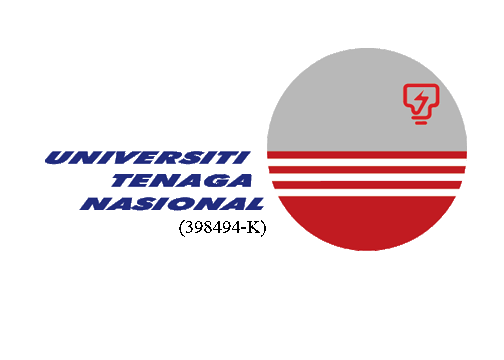 DECLARATION FORM FOR INTERNATIONAL APPLICANTThis is the first time I am applying for a Malaysia’s institution of higher learning. I have never studied in Malaysia before.I  am  currently  studying  in 	. I understand my student pass application will not be processed until I satisfy the followings:-Submit release letter with attendance records to UNITENCancel my student pass from previous institution.I have also applied for other institutions beside UNITEN namely:   	                                 (This information is important for our student pass application).Failure to declare all the information mentioned above will result in my application being rejected. The university will not be responsible if your student pass is not approved on time even if the above conditions are met. Your approval of the student visa is subjected to the discretion of the Malaysian Immigration Department and Ministry of Higher Education.------------------------------                                                       Date: ------------------------------      (Signature)Name:Passport No:Programme:Nationality:Mobile No:E-mail address: